Муниципальное  бюджетное общеобразовательное учреждение «Кириковская средняя школа»РАБОЧАЯ ПРОГРАММАпо предмету «Адаптивная физическая культура» для учащихся 3 класса муниципального бюджетного общеобразовательного учреждения «Кириковская средняя школа», обучающихся по адаптированной образовательной программе (легкая степень умственной отсталости)Составил: учитель Фахрутдинов Данил Дамирович  2023-2024 учебный год1.Пояснительная записка.       Настоящая  рабочая адаптированная образовательная  программа по предмету «Адаптивная физическая культура» (далее – программа) составлена  на основе основной адаптированной основной образовательной программы  основного общего образования муниципального бюджетного общеобразовательного учреждения «Кириковская средняя школа» для обучающихся с легкой степенью умственной отсталости (интеллектуальными нарушениями), утвержденной приказом по муниципальному бюджетному общеобразовательному учреждению «Кириковская средняя школа» № 296-ОД от 31.08.2023 года, учебного плана 1-4 классов муниципального бюджетного общеобразовательного учреждения «Кириковская средняя школа» по адаптированной образовательной программе для детей с ограниченными возможностями здоровья (легкая степень умственной отсталости) на 2023-2024 учебный год в режиме работы пятидневной рабочей недели,  положения о рабочей программе педагога  муниципального бюджетного общеобразовательного учреждения «Кириковская средняя  школа» реализующего предметы, курсы и дисциплины общего образования от 30 мая 2019 года и  в соответствии с требованиями Федерального государственного образовательного стандарта образования для обучающихся  с легкой степенью умственной отсталости.    Рабочая программа по курсу в том числе учитывает Постановление Главного государственного санитарного врача РФ от 28 сентября 2020 г. N 28 "Об утверждении санитарных правил СП 2.4.3648-20 "Санитарно-эпидемиологические требования к организациям воспитания и обучения, отдыха и оздоровления детей и молодежи»     Данная рабочая программа составлена на основе программы для обучения детей специальных (коррекционных) образовательных учреждений VIII вида (1 – 4 кл.) под редакцией В.В.Воронковой, Москва «Просвещение» 2009 г.   Конкретными учебными и коррекционно-воспитательными задачами физического воспитания в школе являются:-  укрепление здоровья и закаливание организма, формирование правильной осанки;- формирование и совершенствование разнообразных двигательных умений и навыков, таких как сила, быстрота, выносливость, ловкость и др.;- коррекция нарушений общего физического развития психомоторики, воспитание культуры санитарно-гигиенических навыков, поддержание устойчивой физической работоспособности на достигнутом уровне;- формирование познавательных, эстетических, нравственных интересов на материале физической культуры и спорта;- воспитание устойчивых морально-волевых качеств: настойчивости, смелости, умения преодолевать трудности;- содействие военно-патриотической подготовке.Программа рассчитана на 3 часа в неделю, 102 часов в год.2. Планируемые результаты освоения предмета   Физическая культура в коррекционном образовательном учреждении VIII вида является составной частью всей системы работы с детьми имеющими ограниченные возможности здоровья.   Физическое воспитание рассматривается и реализуется комплексно и находится в тесной связи с умственным, нравственным, эстетическим, трудовым обучением.   Разнородность состава учащихся начального звена по психическим, двигательным и физическим данным выдвигает ряд конкретных задач физического воспитания:   коррекция и компенсация нарушений физического развития;   развитие двигательных возможностей в процессе обучения;   формирование, развитие и совершенствование двигательных умений и навыков;   развитие у учащихся основных физических качеств, привитие устойчивого отношения к занятиям по физкультуре;   укрепление здоровья, содействие нормальному физическому развитию.   Система физического воспитания, объединяющая все формы занятий физическими упражнениями, должна способствовать социализации ученика в обществе, формированию духовных способностей ребенка. В связи с этим в основе обучения физическим упражнениям должны просматриваться следующие принципы:   индивидуализация и дифференциация процесса обучения;   коррекционная направленность обучения;   оптимистическая перспектива;   комплексность обучения на основе прогрессивных психолого-педагогических и психолого-физиологических теорий.     У многих детей имеются нарушения со стороны сердечно-сосудистой и дыхательной систем, со стороны физического и психического развития, а также нарушения моторики, поэтому необходимо разбираться в структурах дефекта аномального ребенка; знать причины, вызвавшие умственную отсталость; уровень развития двигательных возможностей; характер двигательных нарушений.    Содержание программного материала уроков состоит из базовых основ физической культуры и большого количества подготовительных, подводящих и коррекционных упражнений.    Программа состоит из следующих основных разделов:    -Легкая атлетика;    - Гимнастика;    -Лыжная подготовка;    -Подвижные игры (для 4 класса – пионербол).    Раздел «Легкая атлетика» включает ходьбу, бег, прыжки и метание. Легкоатлетические упражнения проводятся преимущественно на открытом воздухе, благодаря чему достигается выраженный оздоровительный эффект.    Раздел «Гимнастика» включает строевые упражнения, ОР и корригирующие упражнения с предметами и без предметов, элементы акробатических упражнений, лазанье, висы, упражнения на равновесие и опорные прыжки (3-4 кл.)    Уроки лыжной подготовки проводятся с 1 класса, только в тихую погоду при слабом ветре, при температуре не ниже 12° С. Особое внимание на данных уроках уделяется соблюдению техники безопасности.    Занятия на коньках (дополнительный материал) в программный материал не включены, т.к. учреждение не имеет материально – технической базы (коньков).    В каждый раздел программы включены игры, которые подбираются так, чтобы они могли способствовать усвоению учебного материала, содействовали развитию нравственных качеств, а также служили средством коррекции различных моторных нарушений.    Объем каждого раздела программы рассчитан на то, чтобы за отведенное количество часов учащиеся могли овладеть основой двигательных навыков и умений.    Преподавание предмета «Физическая культура» в 1 – 4кл. имеет целью сообщать знания по физической культуре, формировать двигательные навыки и умения, содействовать коррекции недостатков физического развития и моторики учащихся, а также их воспитанию.    Содержание программы позволяет успешно решать следующие задачи:Преодолевать нарушения физического развития и моторики, пространственной организации движений.Укреплять и развивать сердечно-сосудистую и дыхательную системы, опорно-двигательный аппарата.Содействовать формированию у учащихся правильной осанкиГотовить учащихся к выполнению легкоатлетических и гимнастических упражнений, ходьбе на лыжах и играм.Научить основным видам двигательных действий и выполнению их в различных по сложности условиях, развивать необходимые для этого двигательные качества.Воспитывать нравственные качества, волю, дисциплинированность, организованность и самостоятельность.    Реализация этих задач осуществляется на основе оздоровительной и коррекционно-воспитательной направленности каждого урока.Учащиеся, отнесенные по состоянию здоровья к специальной медицинской группе, от общих занятий не освобождаются, а занимаются на уроке со всеми. К ним применяется индивидуальный подход.    Занятия по физкультуре проводятся в спортивном зале, а также на свежем воздухе при соблюдении санитарно-гигиенических требований.    В целях контроля в 1 – 4 классах проводится два раза в год (в сентябре и мае) учет двигательных возможностей и подготовленности учащихся по бегу на 30 м, прыжкам в длину и с места, метанию на дальность.    Оценка по предмету «Физическая культура» определяется в зависимости от степени овладения учащимися двигательными умениями (качество) и результатом, строго индивидуально.    В начальной школе организуются и проводятся «Дни здоровья» , «Веселые старты» ( 1 раз в четверть).                                           3. Содержание учебного предмета  4. Календарно-тематическое планирование по физической культуре. 3 класс.Необходима коррекция расписания в мае 2024г.на 2 часа.      5. Список литературы, используемый при оформлении рабочей программы.Программы специальных (коррекционных) образовательных учреждений VIII вида: 1-4 классы ,  под редакцией В. В. Воронковой. – М.: Гуманитарный издательский центр ВЛАДОС,  2012 г.СОГЛАСОВАНО:заместитель директора по учебно-воспитательной работе Сластихина Н.П._______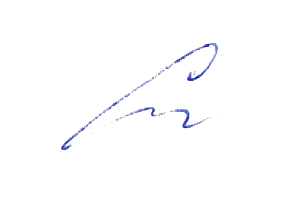 «31» августа 2023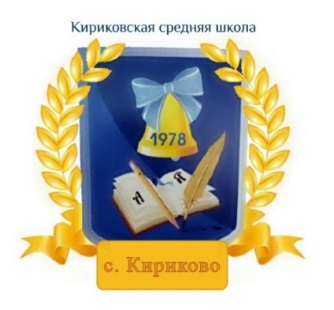 УТВЕРЖДАЮ:Директор муниципального бюджетного общеобразовательного учреждения «Кириковская средняя школа»_________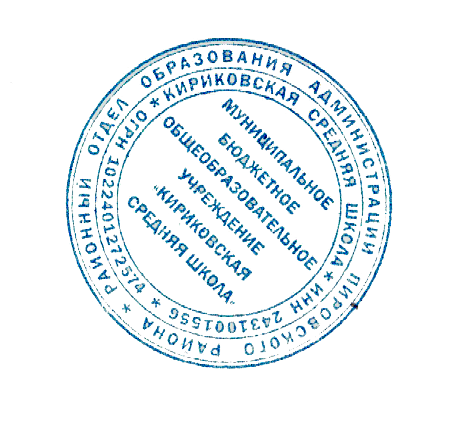 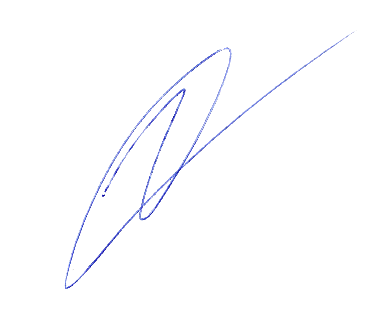 Ивченко О.В.«31» августа 2023 года№п/пВид программногоматериала Количество часовКласс1        2       3       41.Гимнастика        34        32        322.Лёгкая атлетика        39        39        393.Подвижные игры        20        20        204.Лыжи         9        11        115.Основы знанийВ  процессе урока6.Всего часов       102       102        102№п/пТема урокаКол-во часовДатаФакт.дата1Вводный инструктаж по технике безопасности на уроках физкультуры104.09.2Построение в колонну по одному105.093Перестроение в колонну по три106.094Повороты переступанием111.095Построение в шеренгу112.096Ходьба и бег в рассыпную113.097Перестроение в круг из шеренги118.098Ходьба и бег по кругу119.099Ходьба и бег по кругу120.0910Прыжки с мягким приземлением на полусогнутые ноги125.0911Ходьба боком приставным шагом, перешагивая через предметы126.0912Ходьба по скамейке на носках127.0913Поворот прыжком. Спрыгивание с высоты102.1014Ходьба и бег между предметами103.1015Перестроение в круг между предметами104.1016Метание на дальность109.1017Лазанье по гимнастической стенке110.1018Ходьба и бег по кругу111.1019Перебрасывание мяча друг другу116.1020Бег змейкойЗабрасывание мяча в корзину117.1021Повороты прыжком на месте118.1022Ходьба и бег парами123.1023Перестроение из колонны по два в колонну по одному124.1024Перепрыгивание через шнур125.1025Ползание по гимнастической скамейке на ладонях107.1126Прыжки с высоты108.1127Перебрасывание мяча через шнур двумя руками из-за головы113.1128Прыжки на одной ноге с продвижением вперёд114.1129Метание мяча на дальность115.1130Ходьба и бег врассыпную120.1131Перестроение в круг121.1132Ведение мяча одной рукой122.1133Подвижные игры «Метко в цель», «Кто быстрее?»127.1134Подвижные игры  «Кто быстрее?» ,«Охотники и утки»128.1135Лыжи. Повороты на месте с переступанием129.1136Лыжи. Повороты на месте с переступанием104.1237Подвижные игры «Салочки», «Мышеловка»105.1138Лыжи. Скользящий шаг106.1239Лыжи. Скользящий шаг111.1240Подвижные игры «Мышеловка», «Охотники и утки»112.1241-42Передвижение скользящим шагом213.1218.1243Подвижные игры «Штандр», «Перестрелка»119.1244-45Передвижение скользящим шагом220.1225.1246Подвижные игры126.1247Передвижение скользящим шагом127.1248Общеразвивающие упражненияИгры109.0149 Передвижение скользящим шагом110.0150Ходьба и бег между предметами115.0151Ходьба между предметамиИгра «Два Мороза»,116.0152Лыжи. Скользящий шаг117.0153Прыжки через короткую скакалку с продвижением вперёд122.0154Прыжки через короткую скакалку с продвижением вперёдИгра «У медведя во бору…»123.0155-56 Лыжи. Скользящий шагПередвижение скользящим шагом224.0129.0157Ходьба и бег в колонне по одному130.0158-59Ходьба по полу по начерченной линии231.0105.0260Медленный бег106.0261-62Бег на месте с высоким подниманием бедра207.02-12.0263Прыжки в высоту с шагаИгра «Съедобное и несъедобное»113.0264-65Прыжки в длину с места214.0219.0266Ходьба парами по гимнастической скамейке120.0267-68-69Упражнения на развитие координации и равновесияИгры для развития координационных способностей «Нос,нос, нос, лоб», «Птицы»Комплекс упражнений в равновесии «Дорожка»321.0226.0227.0270Игры «Гололедица», «Дерево»128.0271Ходьба и бег с изменением направления движения по ориентирам104.0372Ходьба с изменением направления движенияИгры «Ходим как великан», «Ходьба гуськом»105.0373Игры «День и ночь», «Здравствуйте, дедушка!»106.0374Лазание по гимнастической стенке с переходом на другой пролёт111.0375Пролазание в обруч112.0376Прыжки из обруча в обруч113.0377Ходьба с ускорением темпа118.0378Ходьба с замедлением темпа119.0379Игры «Класс-смирно!», «Сова и мыши»120.0380Ползание по гимнастической скамейке101.0481Ползание по гимнастической скамейке с мешочком наспине102.0482Игры «Голова дракона», «С кочки на кочку»,«Медведь и пчёлы»103.0483-84Ползание по наклонной скамье208.0409.0485Игры «Запрещённое движение», «Лиса и куры»110.0486Метание набивного мяча115.0487-88Метание малого мяча216.0417.0489Игры с мячом «Попробуй - отбери!», «Мяч по кругу», «Попади в круг»122.0490-91Прыжки в длину с разбега223.0424.0492Игры «Зайцы в огороде», «Тише едешь – дальше будешь»106.0593-94Бег на скорость 30 метровПромежуточная аттестация207.0508.0595Подвижные игры «Два дома», «Кто быстрее»113.0596Метание малого мяча на дальность с разбега114.0597Метание малого мяча на дальность с разбега115.0598Игры «Гонка крабов», «Сбей кеглю!», «Передача мяча»120.0599Подвижные игры «Два дома», «Кто быстрее»121.05100Игры «Зайцы в огороде», «Тише едешь – дальше будешь»122.05101Подвижные игры «Два дома», «Кто быстрее»1102Игры «Зайцы в огороде», «Тише едешь – дальше будешь»1